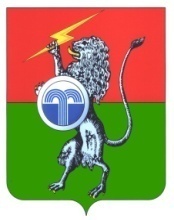 О внесении изменений в штатное расписание администрации муниципального образования Юго-Восточное Суворовского районаНа основании статьи 37 Устава муниципального образования Юго-Восточное Суворовского района, в соответствии с постановления правительства Тульской области от 30.09.2021 № 637 «О внесении изменений в постановление правительства Тульской области от 14 ноября 2017 года № 538 «Об утверждении нормативов формирования расходов на оплату труда депутатов, выборных должностных лиц местного самоуправления, осуществляющих свои полномочия на постоянной основе, лиц, замещающих муниципальные должности в контрольно-счетном органе, муниципальных служащих и содержание органов местного самоуправления Тульской области»:1. В связи с изменениями должностных окладов муниципальных служащих и служащих, замещающих должности, не являющиеся должностями муниципальной службы внести изменения в штатное расписание администрации муниципального образования Юго-Восточное Суворовского района.2. Главному бухгалтеру произвести с 1 октября 2021 года перерасчет заработной платы работникам администрации муниципального образования Юго-Восточное Суворовского района согласно штатного расписания.3. Распоряжение вступает в силу со дня подписания и распространяется на правоотношения, возникшие с 01.10.2021 года.АДМИНИСТРАЦИЯМУНИЦИПАЛЬНОГО ОБРАЗОВАНИЯАДМИНИСТРАЦИЯМУНИЦИПАЛЬНОГО ОБРАЗОВАНИЯЮГО-ВОСТОЧНОЕ СУВОРОВСКОГО РАЙОНАЮГО-ВОСТОЧНОЕ СУВОРОВСКОГО РАЙОНАРАСПОРЯЖЕНИЕ РАСПОРЯЖЕНИЕ от 19 октября 2021 г.№ 44-рГлава администрациимуниципального образованияЮго-Восточное СуворовскогорайонаО.А. Грибкова